Техническое задание на разработку интернет-магазина.ГлоссарийПрочая техническая терминология понимается в соответствии с действующими стандартами и рекомендациями международных органов, ответственных за вопросы стандартизации в сети Интернет.Общие положенияПредмет разработкиПредметом разработки является Интернет-магазин компании ГК БАРС, с системой динамического управления контентом на базе веб-интерфейса.
Назначение сайта: 
- продажа доступного ассортимента;
- предоставление удобного интерфейса для осуществления процесса покупки (выбор, оплата, заказ);
- инструмент коммуникации с клиентом посредством web-интрефейса и email;
- предоставление информации о деятельности компании ГК БАРС.Цели разработки сайтаЦелями разработки  сайта являются:Увеличение объема продаж интернет-магазина за счет улучшения качества предоставления и удобства получения услуг (приобретение товаров);Увеличение конверсии в продажи за счет организации интерфейса на основе опыта пользователя (UX/UI);Повышение мотивации пользователя к покупке за счет проведения  маркетинговых мероприятий, включающих использование сайта, за счет реализации инструментов проведения данных кампаний на сайте (скидки, акции, бонусная программа);Увеличение LTV (совокупной прибыли компании от клиента) за счет реализации инструментов удержания пользователя (форум, бонусная программа, email-напоминания и т.п.).Требования к сайту и программному обеспечениюТребования к нормативно-правовому обеспечению сайтаРеализация функционала сайта и его техническое обеспечение, описанные в данном документе, должны соответствовать следующим нормативно-правовым документам в их последней редакции на момент разработки сайта:Федеральному закону  № 152-ФЗ «О персональных данных»;Федеральному закону № 54-ФЗ «О применении контрольно-кассовой техники»;Закону РФ  № 2300-1 "О защите прав потребителей”;Постановлению Правительства РФ N 612  «Об утверждении Правил продажи товаров дистанционным способом»;Главе 30 ГК РФ. Купля-Продажа;Прочим нормативно-правовым актам, связанным с обеспечением полноценного функционирования сайта в рамках Законодательства РФ на момент старта работ.Исполнитель выступает в качестве консультанта по корректной реализации указанных в данном разделе требований. В случае непредоставления Заказчиком всех необходимых данных для обеспечения требований этого пункта, Исполнитель должен запросить у Заказчика данные, требуемые для корректной реализации.Требования к оформлению и версткеПри разработке должны соблюдаться следующие требования:HTML 5 используется в качестве языка семантической разметки;CSS3 используется для стилизации элементов;JQuery используется для реализации динамических элементов (последняя версия на момент разработки) ;Bootstrap в качестве фрэймворка для адаптивной верстки;При работе с изображениями требуется максимально возможная замена изображений css-аналогами, использование спрайтов для ускорения загрузки страниц;Соблюдение правил организации html и css. Проверяется с помощью https://validator.w3.org/ и http://csslint.net/ соответственно;Соблюдение корректности верстки для последних версий браузеров Mozilla Firefox. Chrome, Opera, Safari, браузера IE 9 и более новые версии;Верстка сайта  должна быть отзывчивой (responsive) в соответствии с требованиями https://developers.google.com/webmasters/mobile-sites/mobile-seo/responsive-design?hl=ru;Соблюдения правил SEO:мета-теги (title, description);корректное использование заголовков H1...H5 (H1 на странице должен использоваться не более 1 раза);атрибуты alt для изображений;атрибут title для названий контейнеров;Все ссылки на сторонние ресурсы должны открываться в отдельном окне браузера (_blank);Необходимо использовать понятные для восприятия адреса страниц, например вида http://site/section/page;Все изображения, размещенные на сайте, должны сопровождаться пояснительным текстом об их содержании на случай невозможности загрузки (ALT-текст).Требования к программному обеспечению сайтаНабор технологий должен отвечать решению бизнес-задач заказчика и способствовать реализации указанного в данном документе функционала. Набор технологий утверждается заказчиком на основании предложений исполнителя. Минимальный набор для реализации задачи:Web-сервер;Серверная часть (серверный язык программирования);Клиентская часть (html+css+js);Реляционная СУБД.Требования к аппаратному обеспечениюАппаратное обеспечение должно отвечать решению бизнес-задач заказчика, а также обеспечивать бесперебойное функционирование сайта. Аппаратные средства для реализации утверждаются с заказчиком на основе предложений исполнителя.Требования к лингвистическому обеспечениюСайт должен выполняться на русском языке.Требования к поддержке и техническому обслуживаниюДолжны осуществляться ежедневные бэкапы файлов и базы сайта (дамп базы) на отдельный сервер.Желательно иметь зеркальный сервер, переключение на который происходит автоматически при падении основного сервера.В случае возникновения критических ошибок на сайте, препятствующих выполнению сайтом основных функций (недоступность сайта), в течение одной минуты должно приходить смс и email уведомление лицам, ответственным за техническую поддержку сайта с последующим оперативным решением проблемы.Работы по устранению некритичных ошибок осуществляются в рабочем порядке с приоритетом над работами с новым функционалом (если иное не будет оговорено с бизнес-заказчиком). Некритичными считаются ошибки, которые позволяют реализовывать пользователю основные действия на сайте (покупку)Требования к уровню сервиса и к производительностиСайт должен обеспечивать бесперебойную работу при посещаемости до 300 000 пользователей в месяц.Требования к дизайну и интерфейсу сайтаИнтерфейс сайта должен быть реализован на основе пользовательского опыта (UX/UI). Структура интерфейса должна быть понятна пользователю, информация, требуемая пользователю для реализации основных действий на сайте, должна быть легко доступна и размещена в интуитивно понятных разделах. Функционал должен быть интуитивно понятным и должен обеспечивать достижение результата от действий пользователя минимальным набором действий.Дизайн сайта должен быть адаптивным в соответствии с требованиями: https://developers.google.com/webmasters/mobile-sites/mobile-seo/responsive-design?hl=ruГруппы пользователей сайтаСайтом могут пользоваться следующие группы пользователей:Покупатель (Физическое лицо)Покупка товаров с возможностью онлайн-оплаты подтвержденного заказа;Возможность делиться покупками/списком желаний/ и прочими действиями в соц. Сетях;Организация персональной библиотеки;Получение рекомендаций;Участие в форуме;Отзывы.Покупатель (Юридическое лицо)Покупка товаров без возможности онлайн-оплаты;Формирование типового договора и счета на оплату подтвержденного заказа;Возможность делиться покупками/списком желаний/ и прочими действиями в соц. сетях;Организация корпоративной библиотеки;Получение рекомендаций;Участие в форуме;Отзывы.Контент-менеджерДобавление/редактирование контента на контентных страницах.Каталог-менеджерРедактирование данных каталога.Главный редакторПолный доступ к редактированию контента на сайте.МенеджерОбработка заказов.Старший  менеджерВсе права МенеджераКонтроль выгрузки в CRM;Управление Менеджерами.Менеджер по работе с клиентамиМодерирование отзывов.Модератор форумаМодерирование форума;Модерирование отзывов.5. Структура сайтаСтруктура сайта содержит набор элементов, необходимых для реализации целей Заказчика (раздел 2.1.). Исполнитель вправе предложить заказчику изменение/добавление/удаление элементов структуры сайта, изменение заголовков, текста и прочее, если это, по его мнению, способствует повышению качества в реализации бизнес-задач. Заказчик вправе принять или отклонить эти изменения. 5.1. Типовые блоки сайта5.1.1. ХедерРазмещается в верхней части сайта. Является единым элементом для всех страниц, содержит:Логотип, по клику переход на главную страницу сайта;Поиск:Состоит из поля ввода и кнопки найти;Поиск товара происходит по названию, автору (для книг), ответственному (для книг),  ISBN (для книг) и по его ключевым словам (целиком или его части);Есть автокомплит (при введении текста поискового запроса - под полем для ввода текста всплывают подсказки с наиболее подходящими запросами, соответствующие введенным символам, максимум показывает 7 подсказок);Меню:Доставка и оплата (Страница с информацией о способах доставки и оплаты. При открытии допустимо добавление дополнительного меню для структурирования информации о способах оплаты и доставки);Система скидок (Страница с информацией о способах получения бонусов);Рекомендуйте друзьям (Описание реферальной программы);Моя корзина;Мои желания;Мой Барс:Войти/Присоединится для незарегистрированных пользователей;Мои заказы/Настройки/ для зарегистрированных пользователей;Выбор города: Ваш город Москва. По клику на город открывается поп-ап со списком доступных городов;Меню каталога:Книги (по клику открывается главная страница каталога с книгами);Канцтовары (по клику открывается главная страница каталога с канцтоварами);Игры (по клику открывается главная страница каталога с играми);Наборы для творчества.5.1.2. ФутерРазмещается в нижней части сайта. Является единым элементом для всех страниц, содержит:Блок Покупателям:Помощь;Связаться с нами;Доставка и оплата (с полным описанием способов оплаты и доставки товара);Как сделать заказ (включая время хранения заказа в точке самовывоза);О нас:О Книжном Барсе;Поставщики;Контакты;Мы в социальных сетях (перечень соц. сетей со ссылками на профили Заказчика);Узнай первым! (Форма подписки, состоящая из поля ввода email и кнопки «Подписаться»);С нами работают: логотипы топовых поставщиков (предоставляются заказчиком). 5.1.3. АвторизацияПредставляет собой поп-ап, позволяющий авторизоваться  ранее зарегистрированным пользователям.Содержит:Поле ввода email;Поле ввода пароля;Ссылку для восстановления пароля «Забыли пароль?»;Кнопку Войти;Войдите через (список социальных сетей для авторизации):Facebook;ВКонтакте;Одноклассники;Instagram;Twitter;Google+;Нет аккаунта? Зарегистрируйтесь. По клику на Зарегистрируйтесь открывается окно Регистрации.Во время авторизации система должна автоматически понимать по логину, к какому типу аккаунта относится данный пользователь (юридическое или физическое лицо).При пятикратном неправильном вводе пароля появляется капча. В качестве капчи предполагается использование recaptcha от Google как наиболее удобная для пользователя. 5.1.4. РегистрацияПредставляет собой поп-ап, позволяющий зарегистрироваться новым пользователям.Содержит:Поле ввода email:При вводе email проверяется на наличие данного email в базе;При обнаружении совпадения выводится надпись: Пользователь с таким email уже есть в базе. Забыли пароль? (По клику на «забыли пароль» открывается окно восстановления пароля);Поле ввода пароля;Поле подтверждения  пароля;Флаг «Юридическое лицо». (По умолчанию не отмечен. Если отмечен, то создается аккаунт для юридического лица, если не отмечен – для физического лица);Флаг Согласен на обработку персональных данных: Флаг должен быть обязательно проставлен для продолжения регистрации;По клику на «обработку персональных данных» открывается поп-ап c текстом Соглашения;Кнопка «Присоединиться»;Кнопка «Уже зарегистрированы? Войти» (По клику открывается окно авторизации).После нажатия на кнопку присоединиться отправляется письмо на указанный email со ссылкой подтверждения регистрации. После перехода по ссылке открывается главная страница со всплывающим окном «Спасибо за регистрацию! Продолжить покупки закрывает всплывающее окно)».5.1.5. Восстановление пароляПредставляет собой поп-ап,  позволяющий зарегистрированным пользователям восстановить пароль. Состоит из следующих шагов:Всплывающее окно «Введите ваш email»:Поле ввода email;Кнопка «Восстановить»;Вывод надписи: «На ваш почтовый ящик отправлено письмо с инструкциями. Следуйте им, чтобы восстановить пароль»;Отправка письма на email пользователя со ссылкой для на страницу восстановления;Открытие главной страницы со всплывающим окном с вводом нового пароля:Поле «введите новый  пароль»;Поле «подтвердите пароль»;Смена текста во всплывающем окне «Ваш пароль успешно восстановлен! Продолжить покупки закрывает всплывающее окно».5.1.6. НовостиНовостной блок отображает последнюю опубликованную новость. Блок содержит:Заголовок новости;Изображение;Текст-превью новости;Ссылку «Читать далее»;Ссылку «Все новости».По клику на заголовок новости или на ссылку «Читать далее» открывается полный тест новости. По клику на ссылку «Все новости»  открывается страница с полным перечнем новостей. Каждый элемент перечня состоит из набора элементов 1-3 новостного блока. По клику на заголовок и «Читать далее» также открывается полный текст новости.5.1.7. СтатьиБлок статьи функционирует аналогично блоку Новости (5.1.6).5.1.8. СобытияБлок статьи функционирует аналогично блоку Новости (5.1.6).5.1.9. НовинкиБлок статьи функционирует аналогично блоку Новости (5.1.6).5.1.10. Онлайн-чатОнлайн-чат располагается и закреплен в правом нижнем углу сайта. По клику на чат пользователь может задать оператору поддержки интересующий его вопрос. В качестве чата предполагается подключение внешнего модуля одного из существующих онлайн-чатов. Выбор онлайн чата остается за Исполнителем, согласуется и утверждается с Заказчиком на основе предоставленной Исполнителем аргументации, в частности соотношения цена/качество относительно других конкурентных сервисов. 5.1.11. Всплывающее окно (бонус за регистрацию на первую покупку)Если пользователь попадает на сайт первый раз (на любую страницу сайта), ему открывается всплывающее окно с возможностью ввести email и получить промокод на скидку на первую покупку. Всплывающее окно содержит:Рекламный слоган с призывом оставить email;Сумму скидки;Поле ввода email;Кнопка «Получить скидку».По клику на «Получить ссылку» отправляется email с промокодом, который можно использовать только для первого заказа.Промокодом можно оплатить определенный процент от первой покупки.Активация/деактивация всплывающих окон на сайте, сумма скидки по промокоду, а также процент, которым можно оплатить часть покупки должны задаваться в панели администрирования. На юридических лиц действие акции не распространяется.5.1.12. Не упустите новинки! (Социальные сети)Блок со ссылками на группы в социальных сетях. 5.2. Главная страницаНа главной странице сайта должны быть размещены следующие блоки:Блок с текущими акциями и предложениями. Представляет собой карусель с баннерами (редактируется  в Панели администрирования сайта);Бестселлеры: наиболее продаваемые книги;Новинки;Что почитать (рекомендации).5.3. КаталогСтраница каталога представляет собой основной блок со списком товаров и пагинацией, а так же набор фильтров для возможности фильтрации контента.5.3.1. Структура каталогаКаталог имеет следующую структуру верхнего уровня:Книги;Канцтовары;Игры;Наборы для творчества.Каталог книг имеет иерархию согласно библиотечно-библиографической классификации (ББК). Однако представление каталога на сайте может иметь другую структуру с целью оптимизации представления результатов при переходе из поисковых запросов. Конечная организация структуры каталога предлагается Исполнителем и утверждается Заказчиком.5.3.2. Фасетная навигацияПредполагается следующий набор фильтров:Цена:Цена минимальная – цена максимальная;Флаг «Со скидкой»;Обложка:Твердый переплет;Мягкий переплет;Иллюстрации:Цветные;Черно-белые; Оформление:Лакированный / Целлофанированный;Бесшвейноклеевое скрепление;И т.п.Целевое назначение:Официальное издание;Научное издание;И т.п.Читательский адрес:Дошкольники;Младшие школьники;И т.п.5.3.3. СортировкаРезультаты выдачи в каталоге должны иметь возможность сортировки по возрастанию и по убыванию по следующим категориям:Цена;Название;Автор;По наличию;Сначала новинки.5.3.4. Контентная частьКонтентная часть состоит из карточек-превью товаров и пагинации. Карточка-превью товара содержит следующие элементы:Название товара;Автор (для книг);Фотография;ISBN;Цена (с возможностью отображения скидки и зачеркнутой старой ценой);Кнопка «В корзину»;Кнопка «В избранное»;Лэйбл (опционально). Возможность прикрепить лэйбл для улучшения визуализации акции для покупателя. Например, «-10%», «+ подарок!» и т.п.5.4. Карточка товараКарточка товара состоит из нескольких разделов:5.4.1. ОписаниеВ описании отражены все характеристики товара, а именноНазвание товара;Автор (для книг) (является гиперссылкой, открывает страницу с результатами поиска по автору);Ответственный (для книг, обозначает редактора, под чьей редакцией издана книга);Язык оригинала (для книг);Переводчик (для книг);Издательство (для книг) (является гиперссылкой, открывает страницу с результатами поиска по издательству);Серия (для книг);Год издания (для книг);Вес;Размер;Количество страниц;Тираж;ISBN;УДК;ББК;Аннотация (большой текстовый блок).Так же указываются параметры принадлежности книги к категориям:Тип обложки;Наличие иллюстраций;Варианты оформления.5.4.2. ФотографияРаздел с фотографиями состоит из двух блоковОсновная фотография. Загружается в основном блоке большего размера по умолчанию;Дополнительные фотографии. Блоки меньшего размера, по клику на которые фотография из основного блока открывается в основном блоке.Дополнительные фотографии моно использовать также в качестве фотографий разворота книги с текстом, чтобы покупатель мог ознакомиться  с содержанием.5.4.3. Ознакомиться с книгой Для книг есть возможность ознакомиться с книгой (прочитать несколько первых страниц). Материал для прочтения добавляется в виде текста либо в виде графического изображения. Если контент для ознакомления есть, то отображается кнопка «Ознакомиться с книгой». Если контента нет, то кнопка не отображается. 5.4.4. Положить в корзинуВ карточке каждого товара, при его наличии, есть кнопка «Положить в корзину». По клику на эту кнопку товар попадает в корзину, а кнопка меняется на «Оформить заказ». По нажатию на кнопку Оформить заказ происходит переход в корзину пользователя.Если товара нет в наличии, кнопка «Положить в корзину» заменяется на кнопку «Узнать о наличии». По нажатию на эту кнопку открывается поп-ап, в котором пользователь может ввести следующие данные:Email для связи;Телефон для связи;Кнопка «Отправить».Обязательно заполнение одного из полей email или телефон.При нажатии на эту кнопку менеджеру отправляется email  с данными о книге и пользователе:Контакт пользователя для связи;Название книги;Автор;ISBN;Ссылка на книгу на сайте.Далее оператор связывается с пользователем и разъясняет ситуацию с товаром.Добавить в список желанийКнопка или пиктограмма (например, в виде сердца), по нажатию на который товар попадает в Список желаний. После нажатия на кнопку добавить в Список желаний, должна быть возможность удалить из списка (появиться кнопка или ссылка, по клику на которую товар будет убран из списка желаний).5.4.5.  Сопутствующие товарыПредставляет собой слайдер из четырех товаров, формируется на основании наиболее продаваемых книг из той же категории, что и товар. Для формирования списка берутся товары со статусом в наличии.Визуально выглядит по аналогии с карточкой-превью из каталога (см. Контентная часть).ОтзывыБлок с отзывами на книгу представляет собой набор отзывов читателей.Блок состоит из следующих элементов:Общий рейтинг;Опубликованные отзывы. Каждый отзыв состоит из:Заголовок;Оценка (от 1 до 5);Имя пользователя, оставившего отзыв;Текст отзыва;Поле ввода нового отзыва:Поле ввода заголовка;Поле ввода оценки (строго от 1 до 5, возможна визуализация оценки, например, звездами);Поле ввода текста отзыва;Кнопка «Оставить отзыв».Отзыв могут оставить только зарегистрированные пользователи. Если пользователь не зарегистрирован, вместо кнопки оставить отзыв будет надпись «Авторизуйтесь, чтобы оставить отзыв», по клику на который будет открываться поп-ап авторизации.Если у товара нет отзывов, должна выводиться надпись  «Станьте первым!» и поле ввода для нового отзыва. Рейтинг также не должен выводиться (не должно быть рейтинга 0).Рецензии критиковБлок с рецензиями критиков представляет собой набор рецензий, оставленных профессиональными критиками. Редактируется исключительно из панели управления сайтом.Блок должен содержать:Заголовок рецензии;Автора рецензии;Превью рецензии.По клику на превью должен открываться полный тест рецензии с возможностью легко вернуться к товару (должны быть предусмотрены средства навигации)Карточка отсутствующего товараЕсли товар отсутствует, то в карточке должна выводится следующая информация:Название товара;Фотография(ии) товара;Статус «Нет в наличии»;Кнопка «Узнать о поступлении». По нажатию на кнопку должно уходить письмо администратору с контактами пользователя. Если пользователь авторизован, контакты должны подставляться автоматически, если не авторизован, то должна быть возможность ввести email и/или телефон.Блок товаров, аналогичных текущему товару и имеющихся в наличии.  Он состоит из карточек товаров по аналогии с п. 5.3.4.КорзинаВ корзину попадают товары, выбранные пользователем к покупке.Корзина состоит из:Перечень заказанных товаров. Позиция каждого товара включает элементы:Основная фотография книги;Название товара;Автор книги (для книг);Стоимость;Счетчик количества товаров. Изменять количество товаров можно либо в поле (только числовые значения), либо по нажатию на кнопки «+» или «-»;Блок общей информацией по заказу. Содержит:Общее количество товаров;Общуая сумма товаров;Сумма с учетом скидки;Итоговая сумму без доставки.Кнопки «Оформить заказ» (ярко выделенная), «Продолжить покупки», «Очистить корзину».Если пользователь авторизован, то по нажатию на кнопку «Оформить заказ» формируется заказ со статусом Ожидание. Пользователю открывается страница «Ваш заказ [id заказа] сформирован и ожидает подтверждения. В ближайшее время с вами свяжутся для уточнения деталей заказа».Если пользователь не авторизован, то по нажатию на кнопку «Оформить заказ» появляется предупреждение, что пользователь не авторизован. Предлагается ссылка «Авторизоваться», по клику на которую открывается окно авторизации.После авторизации пользователь может продолжить оформление заказа со страницы корзины по сценарию зарегистрированного пользователя.Также для неавторизованного пользователя есть возможность продолжить без авторизации. Если пользователь выбирает этот вариант, то для продолжения ему потребуется ввести имя, email и телефон для связи (телефон является  необязательным полем). В этом случае автоматически создается новый пользователь с указанными контактными данными, а пользователю отправляется email с информацией о заказе, а также письмо со ссылкой, обеспечивающей активацию аккаунта и переход на страницу создания пароля для личного кабинета. Оформление заказа без предварительного подтверждения.В панели администрирования должна быть предусмотрена возможность переключения на альтернативный вариант оформления заказа без предварительного подтверждения наличия. Процесс оформления заказа будет аналогичный тому, что описан в данном разделе. Разница заключается в том, что по нажатию на кнопку «Оформить заказ» пользователь будет направлен на страницу чекаута (5.6.) с возможностью дальнейшей оплаты. Завершение заказаЕсли менеджер подтвердил заказ, пользователь имеет возможность его завершить. Для этого в личном кабинете он должен выбрать нужный заказ и открыть страницу с деталями заказа. По клику на кнопку «Завершить оформление» пользователь попадает на страницу завершения заказа. Процесс завершения оформления заказа различается для физического и юридического лица.Завершение заказа физического лица состоит из 4 шагов:Выбор варианта доставки;Ввод данных, требуемых для осуществления доставки (если доставка «до двери»).:Фамилия;Имя;Отчество (необязательно для заполнения);Адрес доставки;Контактный телефон;Выбор варианта оплаты и оплата по кнопке  «Завершить и оплатить» с возможностью применить бонусы или промо-код. Общая сумма пересчитывается с учетом бонусов/промокодов и суммы доставки. Должен быть отмечен флаг «Я согласен на обработку персональных данных» со ссылкой на всплывающее окно с текстом соглашения;Завершение заказа.После оплаты заказа пользователь видит страницу с подтверждением завершения оформления заказа.Завершение заказа юридического лица состоит из следующих шагов:Ввод данных, требуемых для формирования договора и счета на оплату заказа. Данные, сохраненные в личном кабинете, подставляются автоматическиФормирование счета и договора для оплаты заказа в формате *.docx (счет и договор формируются на каждый заказ на основе шаблона, представленного Заказчиком);Завершение заказа.После того, как были сформированы счет и договор на оплату заказа, заказ находится в режиме ожидания оплаты. Юридические лица могут оплатить заказ только с использованием счета, оплата онлайн невозможна. После оплаты по счету и фиксации факта оплаты в 1С, статус заказов на сайте автоматически обновляется после следующей синхронизации и считается оплаченным.Личный кабинетЛичный кабинет доступен для авторизованных пользователей и служит для отслеживания статуса заказов, количества бонусов, участие в реферальной программе и прочего функционала, доступного авторизованному пользователю. 5.7.1. Мои заказыРаздел «Мои заказы» содержит перечень заказов пользователя.Каждая позиция перечня содержит элементы:Номер заказа;Количество товаров в заказе;Общая сумму заказа. (Для неоплаченных товаров сумма без доставки с учетом скидки);Статус заказа. Возможны следующие статусы:Ожидает подтверждения (пользователь сформировал заказ и ожидает подтверждения менеджера);Подтвержден (Менеджер подтвердил наличие всех или части товаров из заказа);Оплачен (Пользователь оплатил заказ);Ожидает отправления (Магазин собирает заказ для отправки);Отправлен (Магазин отправил заказ);Заказ в точке выдачи (Пользователь может забрать заказ в точке самовывоза);Завершен (Пользователь получил заказ);Отменен пользователем (Пользователь отменил заказ);Отменен магазином (Менеджер отменил заказ);Кнопка «Детали заказа». Открывает детальную информацию по заказу.5.7.2. Детали заказаСтраница детали заказа содержит детальную информацию  о заказе:Перечень товаров в заказе:Основное фото;Название товара;Автора книги (для книг);Стоимость;Суммарная информация о заказе:Общее количество товаров;Общая сумму товаров;Сумма скидки;Итоговая сумма без доставки;Сумма доставки (для оплаченных заказов);Общая сумма с доставкой (для оплаченных заказов);Статус заказа;Кнопка «Отменить заказ». (Если заказ оплачен, вопрос отмены заказа решается только с менеджером, отмена заказа на сайте становится невозможна).Если заказ в статусе Подтвержден, пользователю доступна кнопка Завершить заказ, по нажатию на которую открывается страница Завершения заказа.Если заказ в статусе Отправлен, то пользователю доступен трек-номер службы доставки, которую выбрал пользователь для отправки.5.7.3. Моя библиотекаБиблиотека пользователя состоит из 2 основных частей:Купленные книги;Книги, отмеченные как желаемые к прочтению (Буду читать).5.7.4. Мои данныеСодержат информацию о пользователе:Контактные данные (возможностью его изменить):Фамилия;Имя;Отчество;Телефон;День рождения;Адрес:Индекс;Страна (по умолчанию Россия);Регион;Населенный пункт;Улица;Дом;Корпус;Квартира;Настройки:Настройки email уведомлений;Выход.Для юридического лица используются следующие данные:Полное юридическое название;Форма собственности;ИНН;КПП;ОГРН;ФИО Генерального директора.Список желанийВ список желаемых попадают товары, отмеченные пользователем как желаемые в карточке товара. Товары в списке желаний отображаются по аналогии с карточками-превью в разделе Каталог-Контентная часть.Если пользователь авторизован, то товары в списке хранятся, пока пользователь не удалит их из списка.Если пользователь не авторизован, то товары в списке хранятся равнозначно времени сессии пользователя, пока пользователь идентифицируется по cookies.Если пользователь собрал список как неавторизованный, а потом авторизовался, то список считается сформированным как для авторизованного пользователя.Для авторизованных пользователей книги из списка желаний попадают в раздел «Моя библиотека – Буду читать». ФорумПредставляет собой стандартный форум для пользователей с возможностью создавать темы обсуждения и оставлять комментарии к созданным темам.Процесс работы с заказамиПосле того, как пользователь сформировал и отправил заказ, этот заказ отображается в панели администрирования как заказ в статусе ожидания и требующий обработки менеджером.Менеджер проверяет фактическое наличие каждой позиции в заказе, после чего подтверждает заказ или его часть. Подтверждение в заказе должно проходить по каждой позиции.Если позиция подтверждена, то происходит ее резервирование на сайте и автоматически в платформе 1С 8.3.Если в заказе подтверждены 1 позиция и больше, то менеджер подтверждает заказ. Заказ с подтвержденными позициями отображается в личном кабинете пользователя.Если пользователь согласен с заказом, он нажимает кнопку «Завершить заказ», выбирает способ доставки и оплаты, оплачивает.Если ни одной позиции нет в наличии, то менеджер отменяет заказ. Пользователь получает уведомление  об отмененном заказе в связи с отсутствием товара в наличииЕсли пользователь решает сам отменить заказ в личном кабинете, то зарезервированный товар автоматически снимается с резерва. Если пользователь не оплачивает заказ в течение трех суток, заказ автоматически отменяется.Интеграция с внешними модулями7.1. Интеграция с 1С 8.3.Требуется полная интеграция сайта с 1С 8.3., включая:Синхронизацию заказов;Синхронизацию пользователей (контрагентов);Синхронизацию товаров (номенклатуры);Синхронизация должна осуществляться  автоматически в режиме онлайн (первое обновление допускает большее время).Обмен данными между сайтом и 1С не должен влиять на скорость работы клиентской части сайта.  В панели администрирования должна быть возможность инициировать полную синхронизацию в ручном режиме.В случае возникновения ошибок связи в процессе обмена данными обмен должен автоматически восстанавливаться во время возобновлением связи.Должна быть реализована возможность изменять настройки интеграции из панели администрирования.Ниже нарисована базовая схема обмена данными сайта и 1С в процессе оформления заказа и синхронизации базы: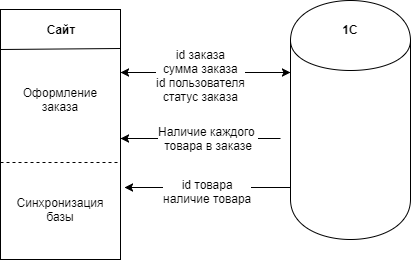 7.2. Интеграция с сервисом хранения данных о книгахПолная информация о книгах, включая изображения, загружается из стороннего сервиса Ефрон. Информация отдается в виде *.xls, требуется периодически запрашивать файл и обновлять базу сайта. Предполагаемая периодичность 1 раз в 15 минут.7.3. Интеграция со службой доставкиНа сайте должна быть реализована полная синхронизация данных с внешней службой доставки. Доставка возможна как в пункт самовывоза, так и «до двери». В реальном времени должна обрабатываться и синхронизироваться следующая информация:Перечень пунктов самовывоза для выбранного региона;Стоимость и срок доставки в пункт самовывоза, рассчитанные сервисом службы доставки;Стоимость и срок доставки «до двери», рассчитанные сервисом службы доставки;Отправка выбранных пользователем данных о доставке в службу доставки;Отслеживание данных о статусе доставки в личном кабинете пользователя.Должна быть реализована возможность изменять настройки интеграции из панели администрирования.Выбор сервиса доставки остается за Исполнителем, согласуется и утверждается с Заказчиком на основе предоставленной Исполнителем аргументации, в частности, оцениваются сроки и сумма доставки, география покрытия, удобство отгрузки товара, удобство интеграции.В качестве варианта службы доставки рассматривается сервис boxberry.ru.7.4. Интеграция с сервисом онлайн оплатыТребуется  интеграция с единым сервисом онлайн-оплаты, обеспечивающим следующие варианты оплаты:Банковскими картами (интернет-эквайринг);Электронными деньгами;По номеру телефона;Опционально другие варианты оплаты (Apple Pay, Интернет-банкинг, прочее).Помимо этого требуется организовать корректную настройку онлайн кассы для  соответствия 54-ФЗ «О применении контрольно-кассовой техники при осуществлении наличных денежных расчетов и (или) расчетов с использованием платежных карт».Выбор сервиса онлайн оплаты остается за Исполнителем, согласуется и утверждается с Заказчиком на основе предоставленной Исполнителем аргументации, в частности оцениваются размер комиссии, взимаемый с каждой транзакции, количество доступных вариантов оплаты, удобство интеграции.В качестве варианта сервиса оплаты рассматривается сервис Яндекс.Кассы.Интеграция с программой лояльностиВ данный момент ведется разработка программы лояльности для офлайн-сегмента. Приветствуются любые рекомендации по организации системы лояльности со стороны Заказчика.8. Панель администрирования (CMS)Панель администрирования должна обеспечивать полное и удобное управление сайтом для всех групп пользователей. В качестве панели администрирования должен использоваться надежный продукт, с развитой технической поддержкой и сообществом. Панель администрирования сайта должна обеспечивать реализацию функционала, описанного в данном документе, при этом должна быть легко масштабируема для реализации дополнительного функционала.Поля ввода данных должны валидироваться (поля для ввода цифр, email, даты). Поля ввода текста должны  быть оснащены WYSIWYG-редактором.В качестве приоритетного варианта рассматривается CMS  «1С-Битиркс». Она соответствует описанным выше параметрам, имеет в базовом комплекте поставки необходимые инструменты для реализации текущих функциональных требований.8.1. Базовые модулиCRM должна содержать минимальный набор модулей управления сайтом:Система управления каталогом (включая категории, подкатегории, фильтры, карточки товаров, тэги и т.п.);Система управления контентом (новости, баннеры и т.п.);Система управления заказами;Система управления покупателями;Система отчетов;Система управления триггерными рассылками;Система управления  скидками, бонусами;Система управления форумом.Email-триггерыНа сайте должны отправляться следующие обязательные email, срабатывающие на определенные действия пользователей:Регистрация (письмо со ссылкой подтверждения регистрации);Приветственное письмо (приветственное письмо подтвержденному пользователю, может содержать промокод на скидку на первую покупку);Восстановление пароля (Письмо со ссылкой на восстановление пароля);Письма со сменами статусов заказа (оформлен, подтверждён, отправлен и прочее). Должны содержать полный набор данных по заказу (товары, количество, сумму);Забытая корзина;Email уведомление менеджеру с вопросом о статусе книги, недоступной в данный момент (5.4.4).ТерминОписаниеСайтИнформационная система, предоставляющая пользователям сети Интернет доступ к своему содержимому и функционалу в виде упорядоченного набора взаимосвязанных HTML-страницWorld wide web (WWW, web, веб)Единое информационное пространство на базе сети Internet, состоящее из совокупности сайтов. Приставка "веб-" может использоваться для обозначения объектов, ориентированных на использование в WWW или использующих типичные для WWW технологии (например, веб-интерфейс - интерфейс на базе веб-страниц)HTML-страница (веб-страница, страница)Основной носитель информации в World Wide Web. Особым образом сформатированный файл (набор файлов), просматриваемый с помощью www-браузера как единое целое (без перехода по гиперссылкам)HTML-теги (теги)Управляющие коды, посредством которых осуществляется форматирование HTML-страницыГиперссылка (ссылка, линк)Активный элемент HTML-страницы, задаваемый специальным тегом. Выделенный фрагмент текста или изображения, позволяющий загрузить другую страницу или выполнить определенное действиеWWW-браузер (браузер)Клиентская программа, поставляемая третьими сторонами и позволяющая просматривать содержимое HTML-страницHTML-форма (форма)Часть HTML-страницы, предназначенная для взаимодействия с посетителем сайта. Представляет собой набор элементов (текстовых полей, селекторов, выпадающих списков), посредством которых пользователь может ввести какую-либо информацию и отправить ее для обработки на сервереПоле (поле БД, поле формы)Структурный элемент, содержащий однотипную информацию, например, текст, дату, числовые значения и т.п.ФлагОсобое поле данных, могущее содержать только одно из двух допустимых значений. Позволяет указать на наличие или отсутствие какого-либо события или свойства объектаСправочникВспомогательная структура данных, содержащая список допустимых значений для какого-либо поля основных форм или БД. Справочники подразделяются на фиксированные (неизменяемые и поставляемые Исполнителем вместе с готовым сайтом) и редактируемые (состав которых может изменяться администратором)Администратор (менеджер, редактор) сайтаЛицо, осуществляющее от имени Заказчика информационную поддержку сайтаДизайн-шаблон страницФайл, содержащий элементы внешнего оформления HTML страниц сайта, а также набор специальных тегов, используемых системой публикации сайта для вывода информации при создании окончательных HTML страницДизайн веб-сайтаУникальные для конкретного веб-сайта структура, графическое оформление и способы представления информацииИнформационные материалыИнформация о деятельности Заказчика. Может включать графические, текстовые, аудио или видео материалы. Предоставляется ЗаказчикомНаполнение (контент)Совокупность информационного наполнения веб-сайта. Включает тексты, изображения, файлы и т.п. предназначенные для пользователей системыЭлемент наполнения (контента)Отдельная запись в базе данных, внешнее представление которой зависит от управляющего ей программного модуля (например, в модуле «новостная лента» элементом наполнения является отдельная новость)Система динамического управления наполнением (контентом) сайта. (Панель администрирования, CRM)Информационная система, позволяющая авторизованным пользователям производить изменения иерархической структуры и информационного наполнения веб-сайта без использования каких либо дополнительных специальных программных средствДампСовокупность объектов базы данных, представленная в виде файлов, позволяющая восстановить точную копию структуры исходной базы данных в аналогичной системе управления базами данныхВеб-интерфейсСовокупность экранов и элементов управления системы, позволяющих пользователю, осуществляющему доступ к системе через веб-браузер, осуществлять поддержку и управление системой.WYSIWYG редакторРедактор языка HTML, имеющий возможности по работе в текстовом режиме и в режиме WYSIWYG (What You See Is What You Get). В режиме WYSIWYG элементы HTML страницы при редактировании представляются в том же виде, что и при просмотреРольКласс пользователей системы, обладающих определенным набором прав доступаALT-текстТекст, отображающийся при наведении курсора мыши на объект (изображение, ссылка)ЧекаутПроцесс оформления заказа (выбор вариантов оплаты, доставки, процесс оплаты, завершение заказа)Поп-апВсплывающее поверх текущей страницы функциональное окно Куки (cookies)Фрагмент данных, отправленный веб-сервером и хранимый на компьютере пользователя (клиенте).UX/UIВосприятие и ответные действия пользователя, возникающие в результате использования и/или предстоящего использования продукции, системы или услугиПагинацияПоказ ограниченной части информации на одной веб-странице с целью разбиения большого массива данных на странице и включает в себя навигационный блок для перехода на другие страницы.Капчакомпьютерный тест, используемый для того, чтобы определить, кем является пользователь системы: человеком или компьютером.Фасетная навигацияэто тип структурирования сайта, при котором пользователи имеют возможность указывать разные фасеты (желаемые параметры), для того чтобы найти искомый товар или услугу. Это дает возможность посетителям интернет-магазина без труда ориентироваться во множестве предложенных товаров или услуг, быстро приходя к искомому. Только при этом каждый пользователь осуществляет поиск по своему пути.